„Já jsem dráček Papíráček“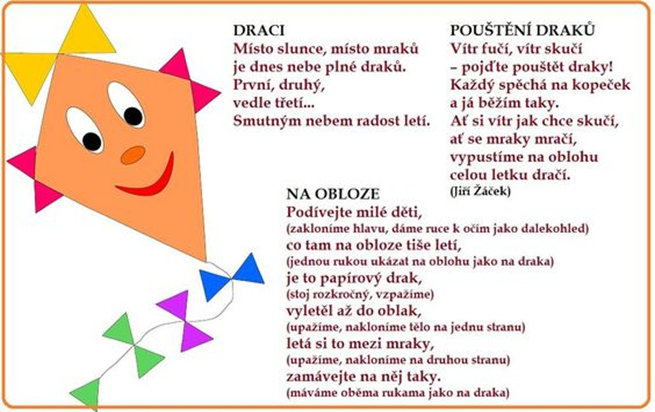 Poslechněte si s dětmi pohádku od Eduarda Petišky „Vláďův drak“. Pohádku si můžete převyprávět.https://youtu.be/ZMKHzJ7DgWEVyrobte si papírového draka.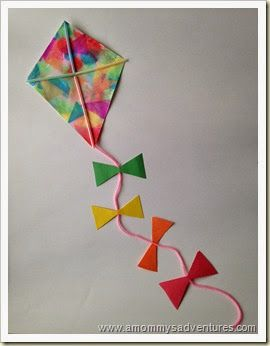 Přehrajte si píseň „Drak“, můžete si ji naučit a zatančit si.https://youtu.be/A81C8gtFiIY Rozstříhejte obrázek na jednotlivé části, složte obrázek a nalepte.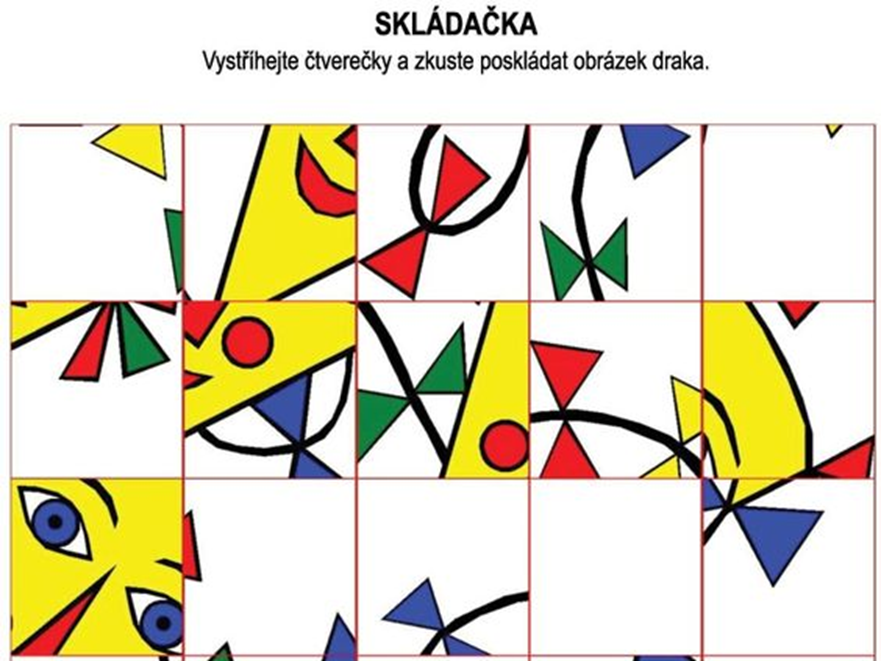 Obkresli a pojmenuj hlavy draků – hranatá, kulatá, špičatá. Na ocasech vybarvi jen tvary podobné tvaru hlavy.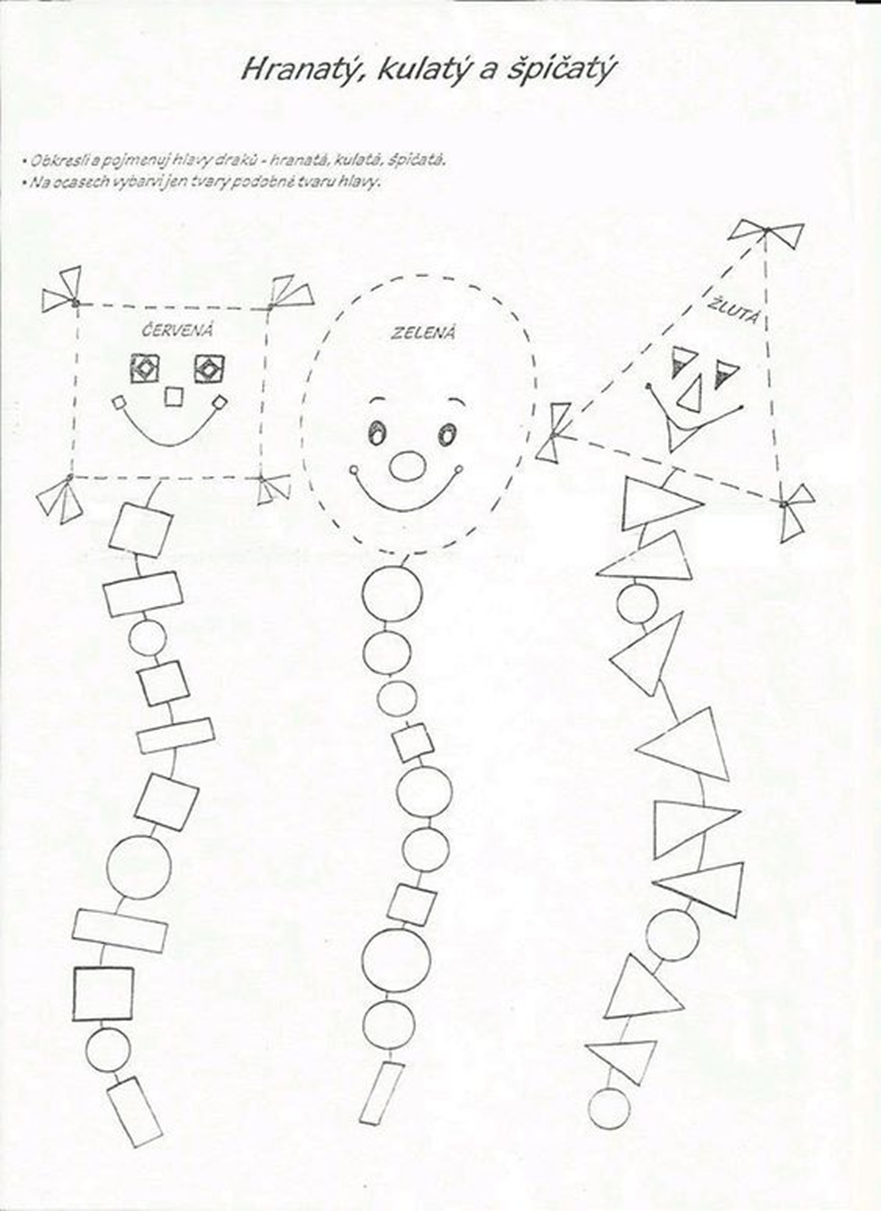 Pohybová aktivita na doma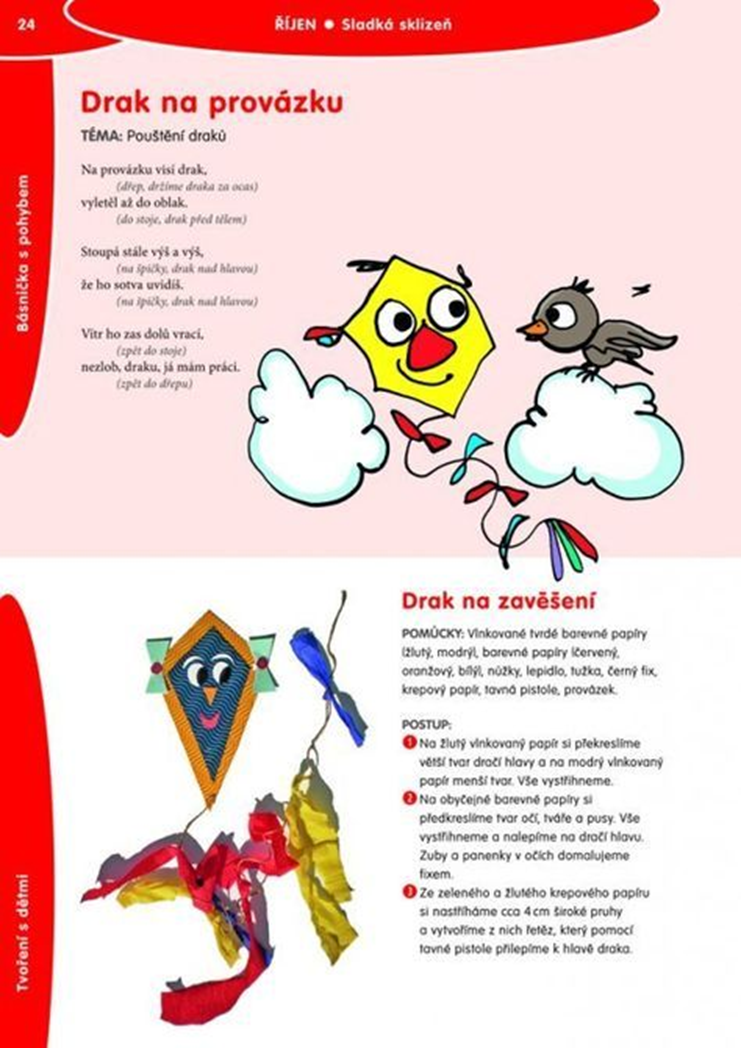 Vybarvi pestrými barvami draka i listí. Co potřebuje drak, aby létal?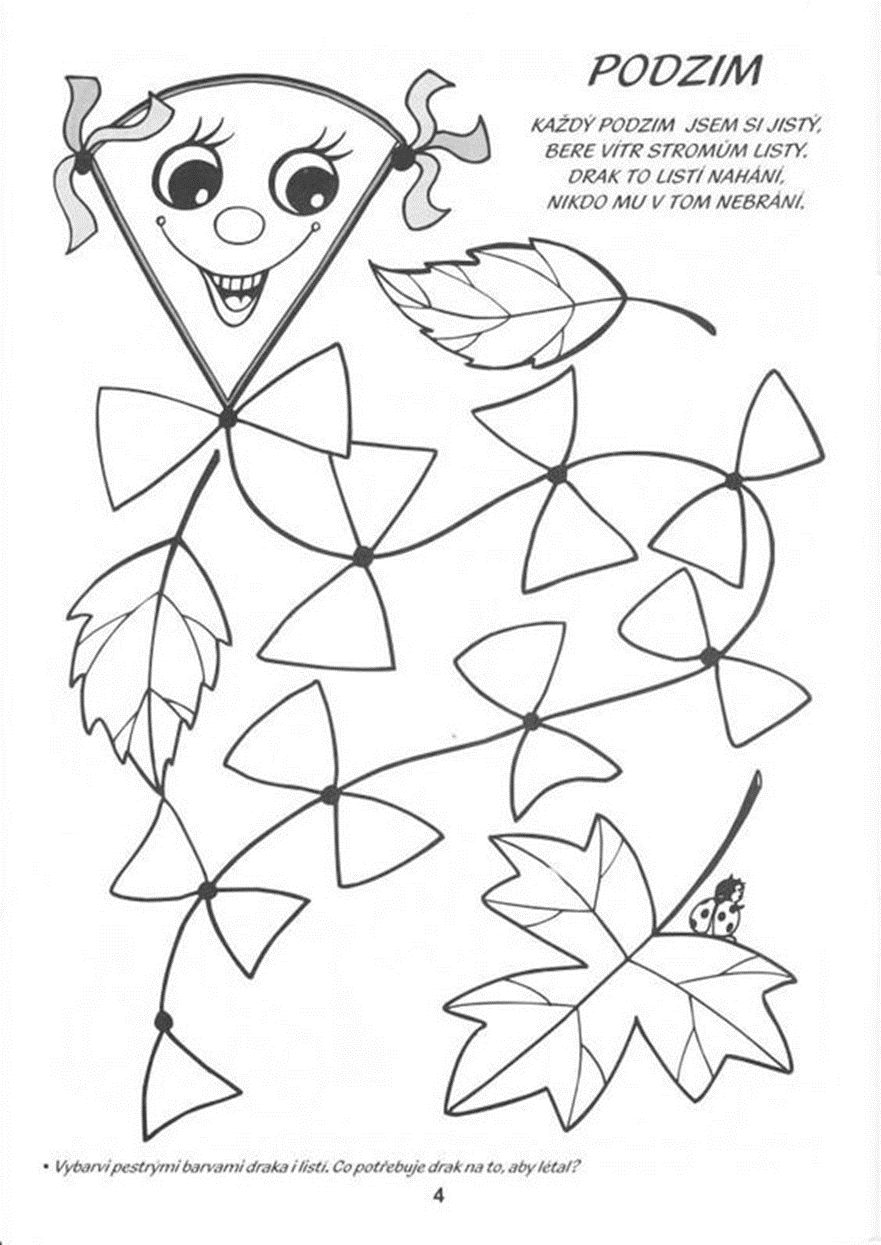 Děti a draci jsou označeny hvězdami. Spoj čarou každé dítě s drakem se stejným počtem hvězd. Na každého použij jinou barvu.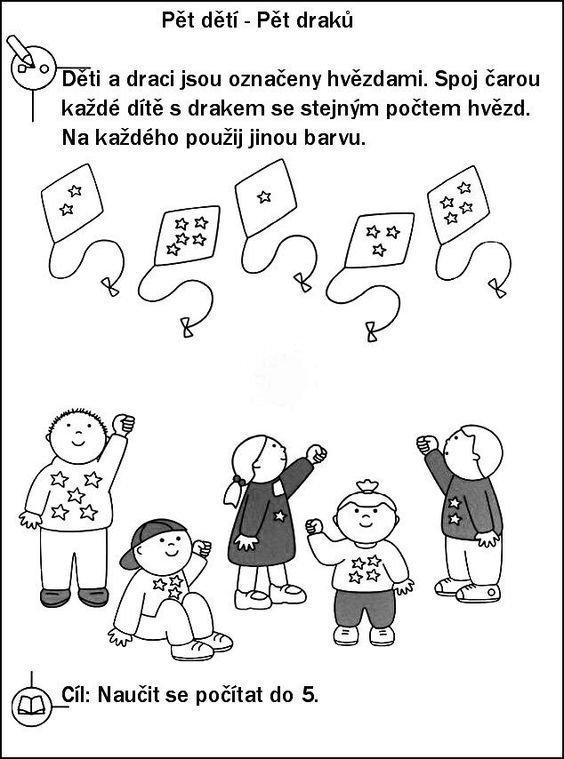 Při procházce venku si pusťte draka a pak můžete  poskládat draka z přírodních materiálů (klacíky, kamínky, šišky, listy, kaštany, šípky, jeřabiny, …). 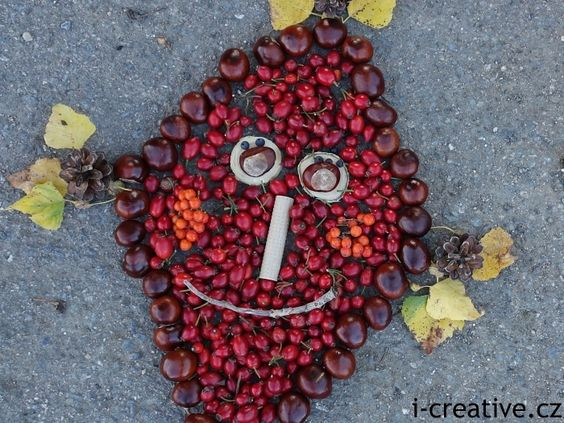 